We supply class leading engineering solutions to our customers all over the world and this is because we have a great team. Take a look at this vacancy and if you are interested and think you have what it takes, please submit your CV and covering letter by clicking here.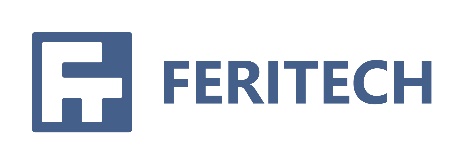 If you would like a little general information about Feritech then please click here for some extra informationFeritech is an equal opportunities employer and welcome applications from all candidates with relevant experience and qualifications.General InformationGeneral InformationLocationFeritech Innovation Centre, Redruth, Cornwall, United KingdomStart dateImmediate startSalary Hours26K-36K pro rata, depending on experience.  Full time 37.5hrs a week.  Part time and job shares will be considered. BenefitsElectric car salary sacrificePrivate medicalCycle to work scheme.Tech schemeNest Pension25 days holidays PA, plus bank holidaysJob roleFeritech produce geotechnical equipment for shallow and deep sea projects.  Our products are required to meet the challenges of this unique environment. We are seeking a test engineer with a scientific background to join the software engineering department.  Our small team is responsible for developing new products; maintaining and supporting existing products.  The test engineer will contribute to the product development cycle by using and evaluating products in a meticulous way.  Unexpected behaviours need to be precisely measured and clearly reported, including instructions how to reproduce observed anomalies. The test engineer is required to collaborate with the software, and health and safety teams in writing test protocols, and to rigorously follow those protocols.  This will require constantly updating their skills with new technologies and methods.  In every case training will be provided where required, however, candidates are expected to be motivated life-long learners, who are keen to develop new skills. The successful candidate will have the opportunity to learn a lot about software, electronics, microcontrollers, and geotechnical engineering in general.We require people who are motivated to deliver high quality work and will integrate with our existing friendly and motivated team. Across all our engineering roles we need people with a keen interest in continuous learning, who will approach problem solving with an open mind, and enjoy technically challenging projects. You will be a key team member of a process which completes projects from concept through to delivery.Responsibilities You will have responsibility for the following:Testing software and hardware.Writing test protocols.Written and verbal reporting of test results.Supporting quality control.Occasional work offshore.Essential Prerequisites A scientific background.3 years or more proven experience in similar role Ability to quickly integrate new concepts into their thinking.Clear and concise verbal and written communications.Confidence working as an individual, or within a team.Motivated individual Detail focused individualEligible to work in the UK.Preferred PrerequisitesValid passportFull UK driving licence.